OFISI YA RAIS TAWALA ZA MIKOA NA SERIKALI ZA MITAA----------------------------HALMASHAURI YA WILAYA YA KARAGWE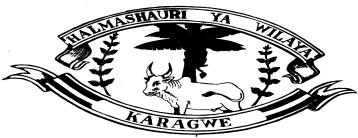 Simu:  028-2227148				S. L. P.  20,Fax:     028-2227140			KARAGWEE-mail:  ded.karagwe@kagera.go.tz,          ded@karagwedc.go.tz						                             Web. www.karagwedc.go.tzTAARIFA KWA VYOMBO VYA HABARI NA UMMA KWA UJUMLAOfisi ya Mkurugenzi Mtendaji wa Halmashauri ya Wilaya Karagwe inapenda kuwatangazia Maafisa Elimu Kata Wote, Walimu Wakuu wa shule zote za Msingi kwa kushirikiana na Watendaji wa Kata, Watendaji wa Vijiji, Afisa Maendeleo wa Kata, wazazi/walezi, viongozi wa dini, wazee maarufu na watu wote kufanya sensa ya watoto wenye mahitaji maalum lengo likiwa kubainisha watoto wenye ulemavu wa akili (mtindio wa ubongo), viungo, viziwi, bubu, wasioona, wenye uoni hafifu, usikivu hafifu, usonji na albinism kama ilivyoagizwa na Waziri Mkuu wa Jamhuri ya Muungano wa Tanzania Mhe. Majaliwa Kassimu Majaliwa (Mb) mnamo tarehe 06 Julai,2017 jijini Dar es Salaam. Lengo la sensa hii ni kubainisha watoto hao ili waweze kuhusishwa katika masuala mazima ya kielimu na kupatiwa vifaa vya kujifunza na kujifunzia kulingana na aina zao za ulemavu.Aidha wazazi na walezi wa watoto hao wenye ulemavu uliobainishwa hapo juu watapaswa kuwapeleka watoto hao katika Makao Makuu ya Kata kwa ajili ya uhakiki huo kwa kuzingatia ratiba iliyotolewa kwa Maafisa Elimu Kata Wote.Imetolewa  Agosti 10, 2017 na;Ashura A. KajunaKaimu Mkurugenzi Mtendaji,Halmashauri ya Wilaya,KARAGWE